Actividad de hoy 31 de mayo de 2022Matemáticas INDICACIONES. Hola chicos y papás, estas actividades son el resumen de las actividades durante el mes de mayo.ACTIVIDAD 1Contesta la actividad y pégala en la libreta de matemáticas. NOTA. Esta actividad se revisara el día Miércoles 1 de junio del 2022.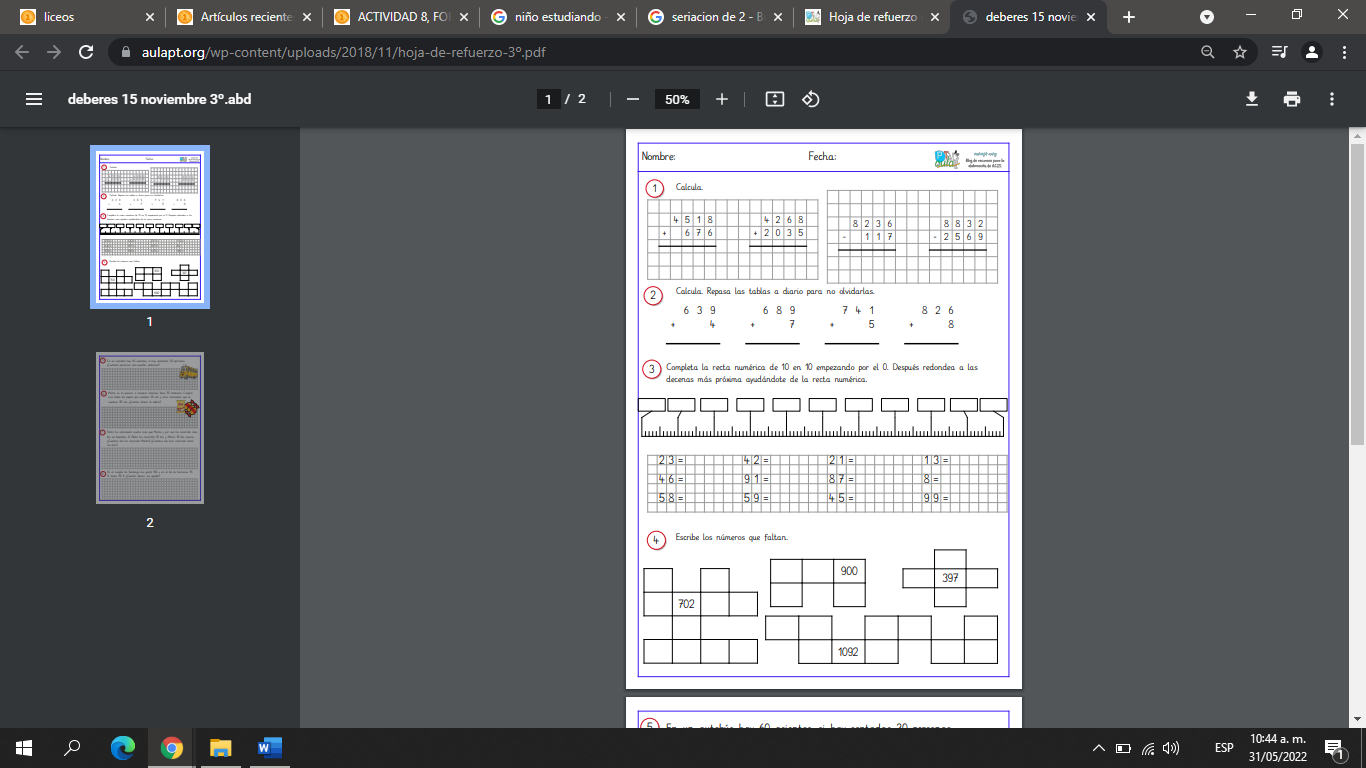 ACTIVIDAD 1Imprime esta actividad ya que la utilizaremos mañana miércoles 1 de junio en clase.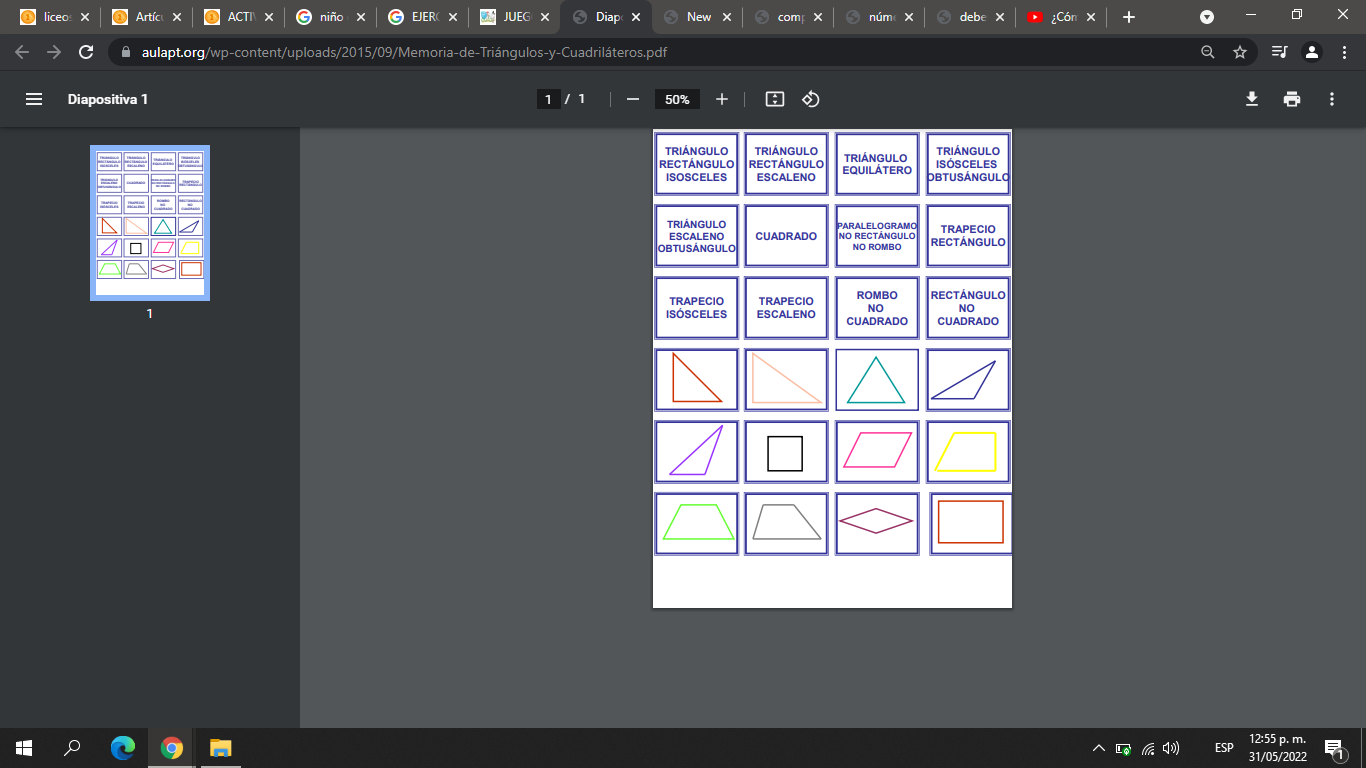 